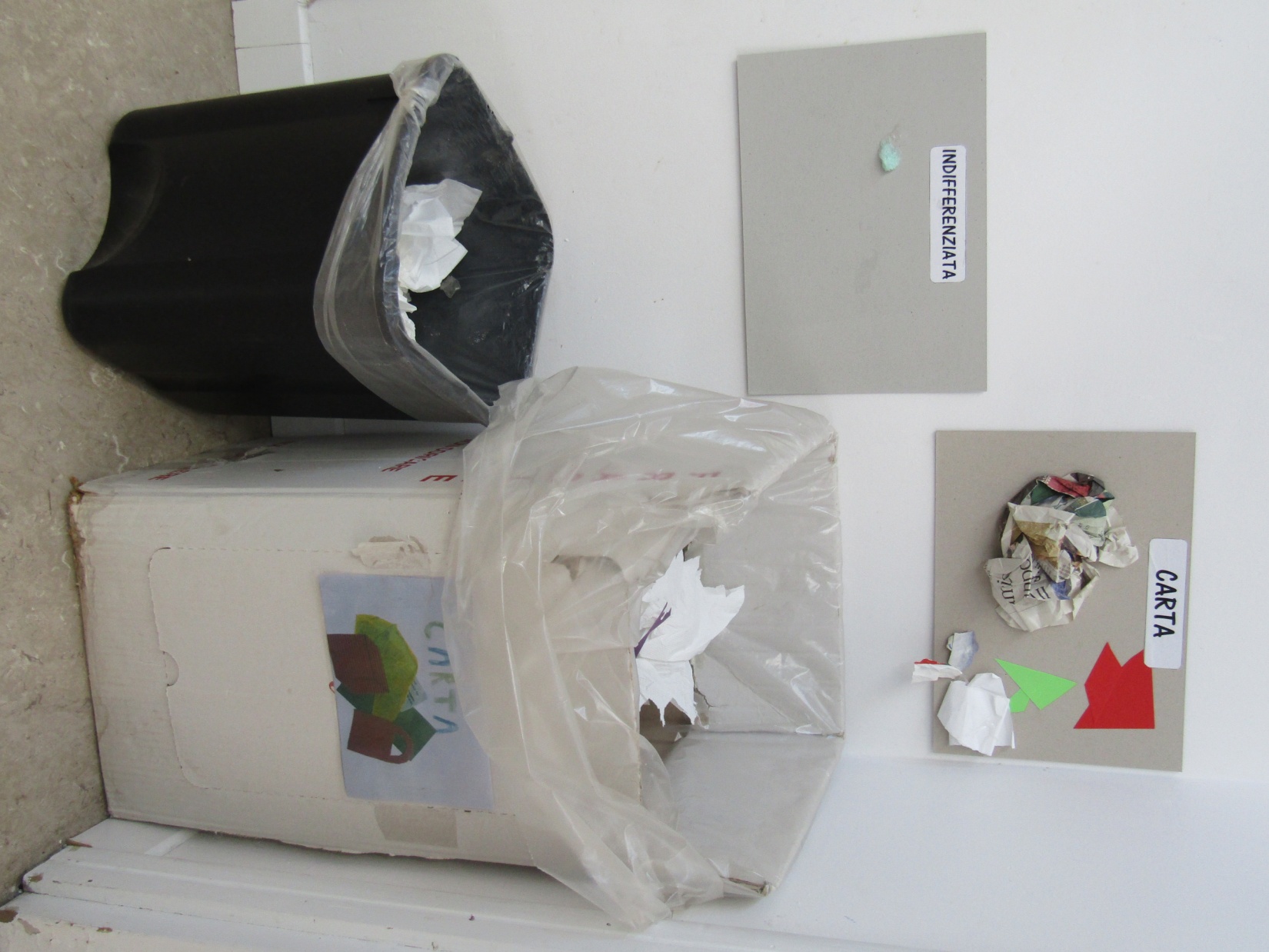 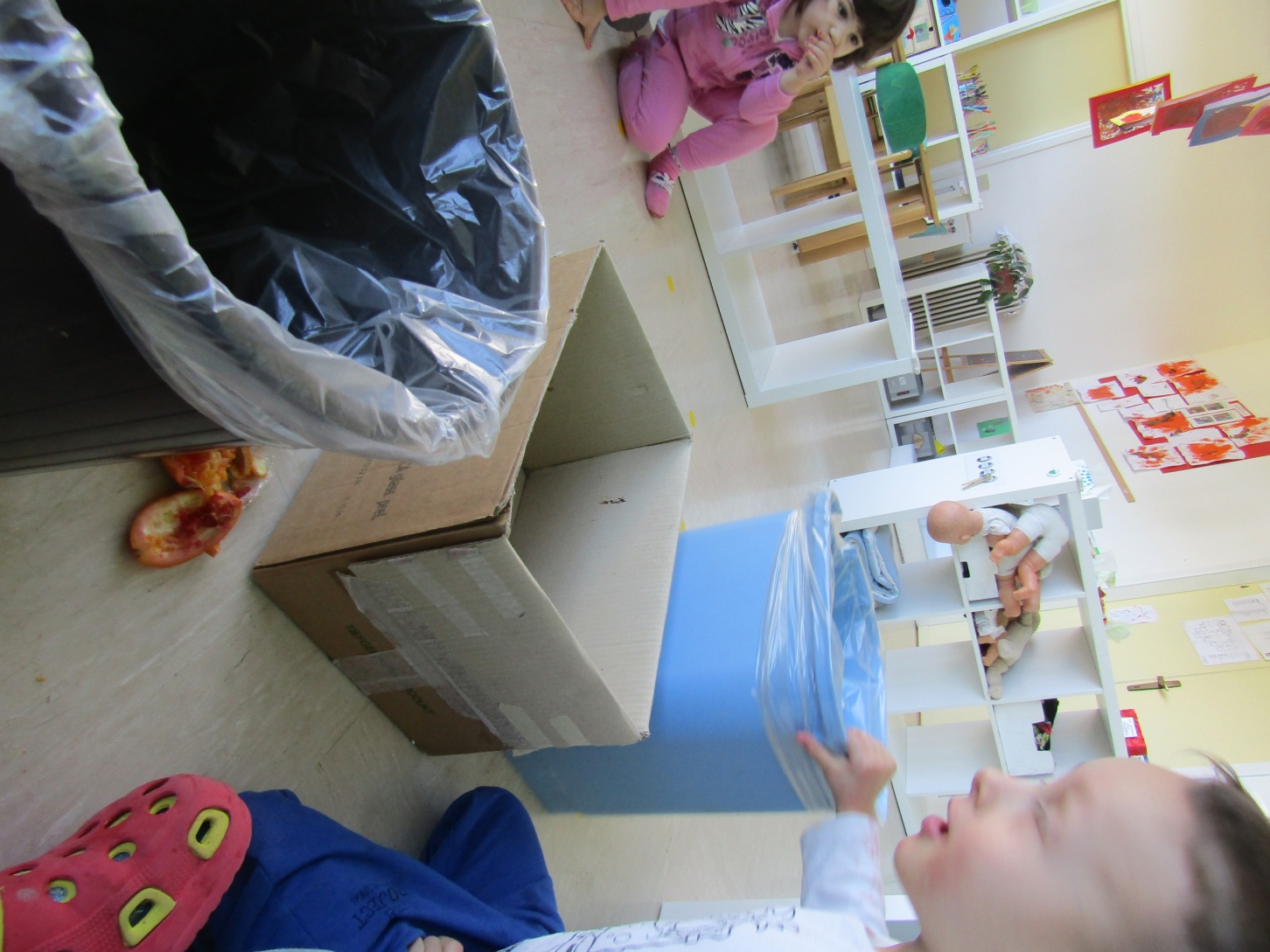 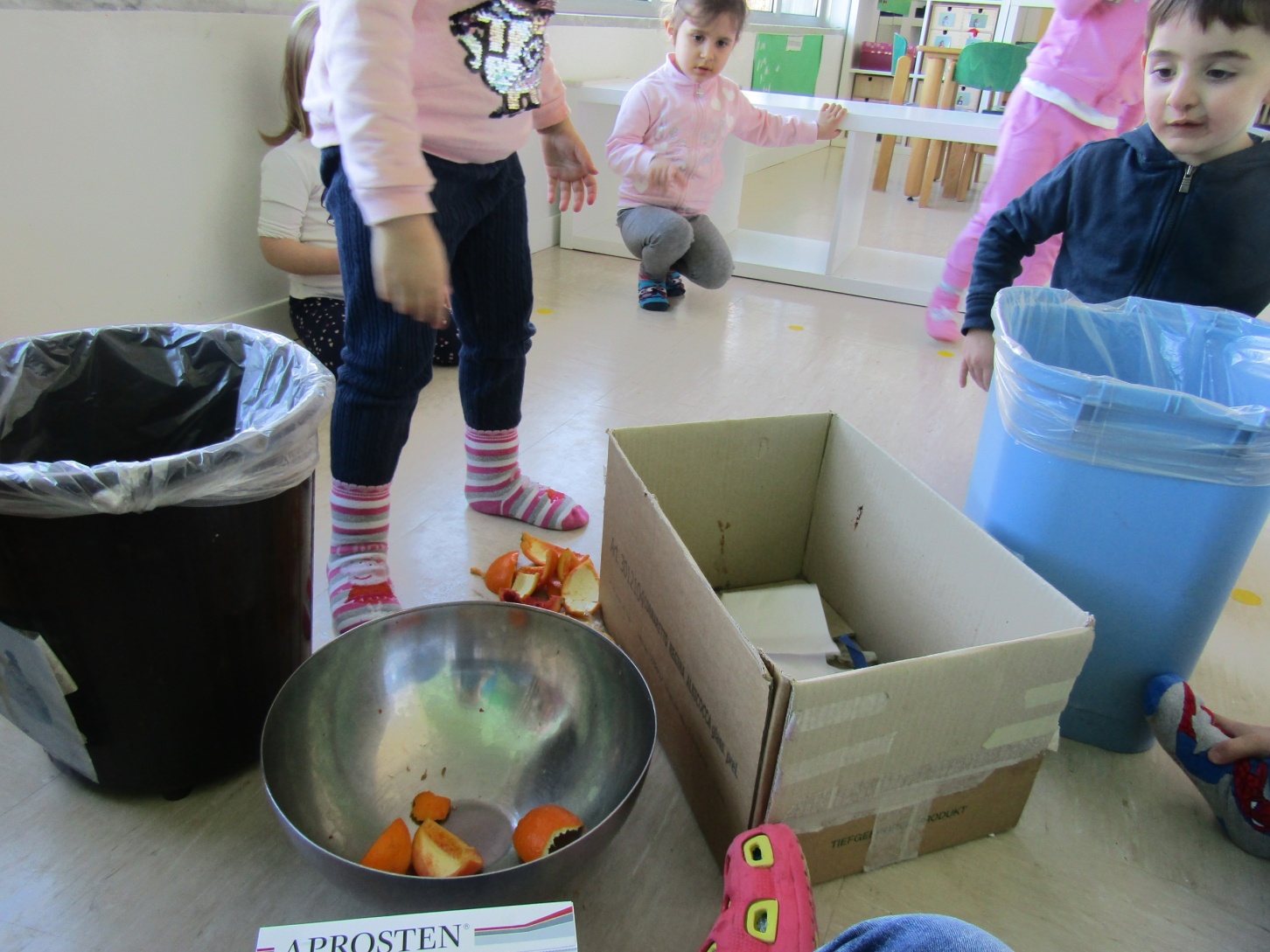 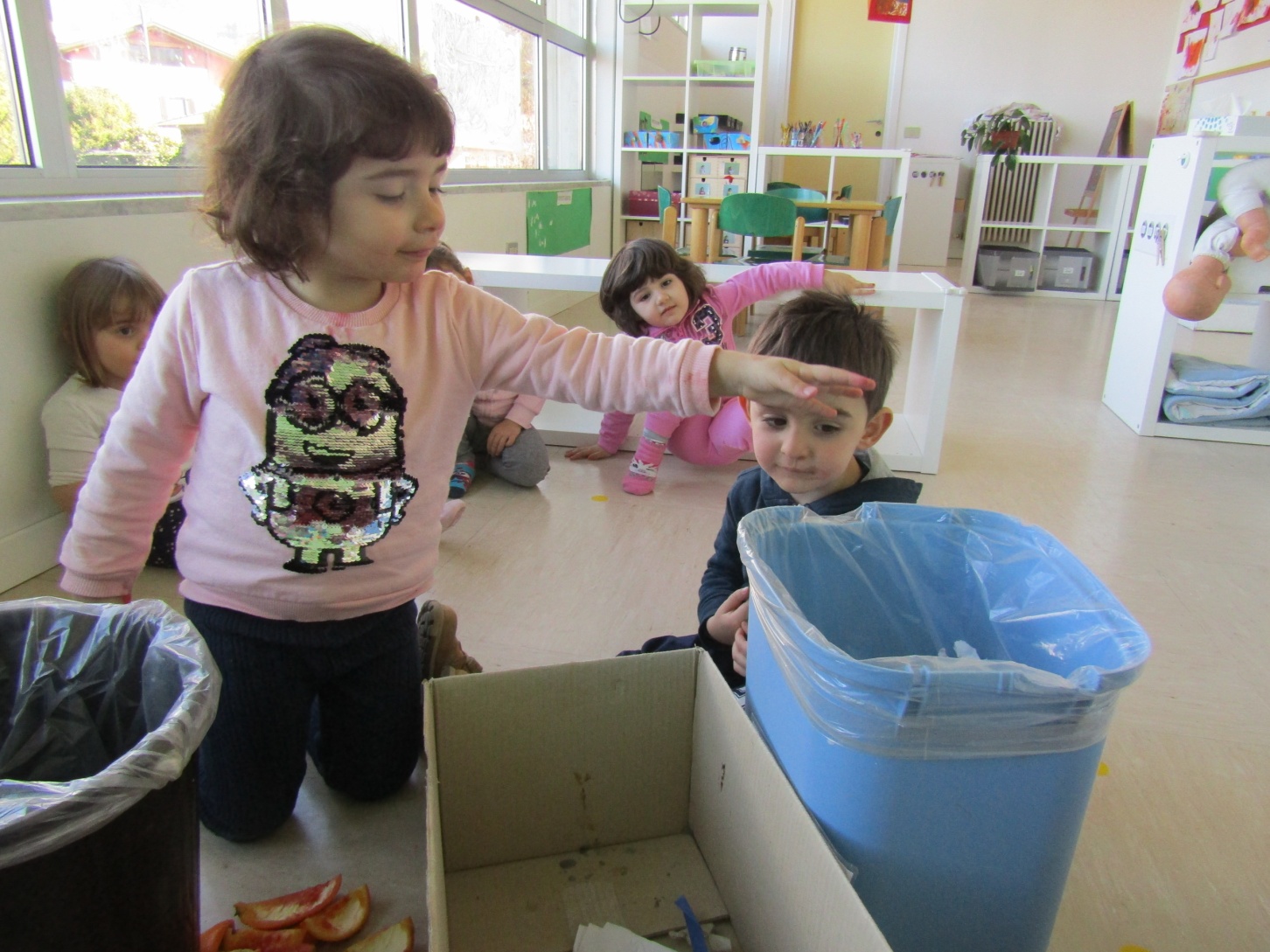 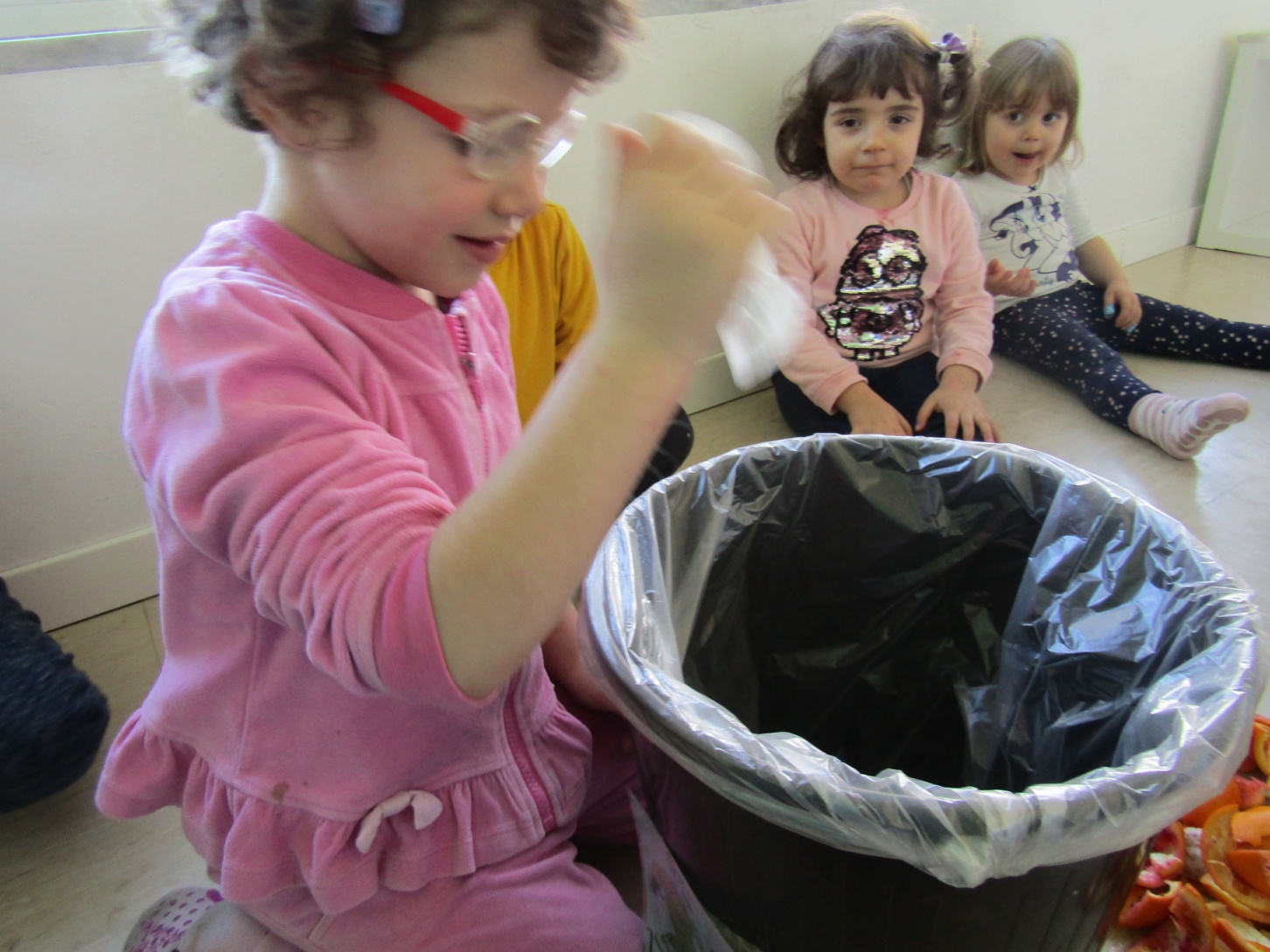 LA DISCARICA“Il vetro lo buttiamo nella discarica dove ci sono le bottiglie” (Michele)“Io sono andato con il papà in discarica” (Paolo Be)“Poi aiutavo papà a buttare le cose, le cose più grandi le buttava lui, le cose più piccole le buttavo io” (Paolo Be)Cos’è la discarica?“Schiacciano bottiglie, le rompono e poi vengono nuove” (Leonardo)“Vanno dal dottore delle bottiglie, le aggiusta con i cerotti e diventano nuove” (Alice R)“Ho visto i pezzi” (Camilla)“Gli uomini buttano le cose, le bottiglie del vino che non usano più, poi comprano quelle nuove , poi vanno a finire nel compattatore delle bottiglie di vetro” (Paolo Be)“Si buttano le robe che non servono a niente e quelle che ci sono in strada, come lo sporco e quando arrivano i camion della spazzatura si portano via i rifiuti” (Lorenzo)“Cosa sono i rifiuti?” (Leonardo)“Quelli che ci sono per terra” (Lorenzo)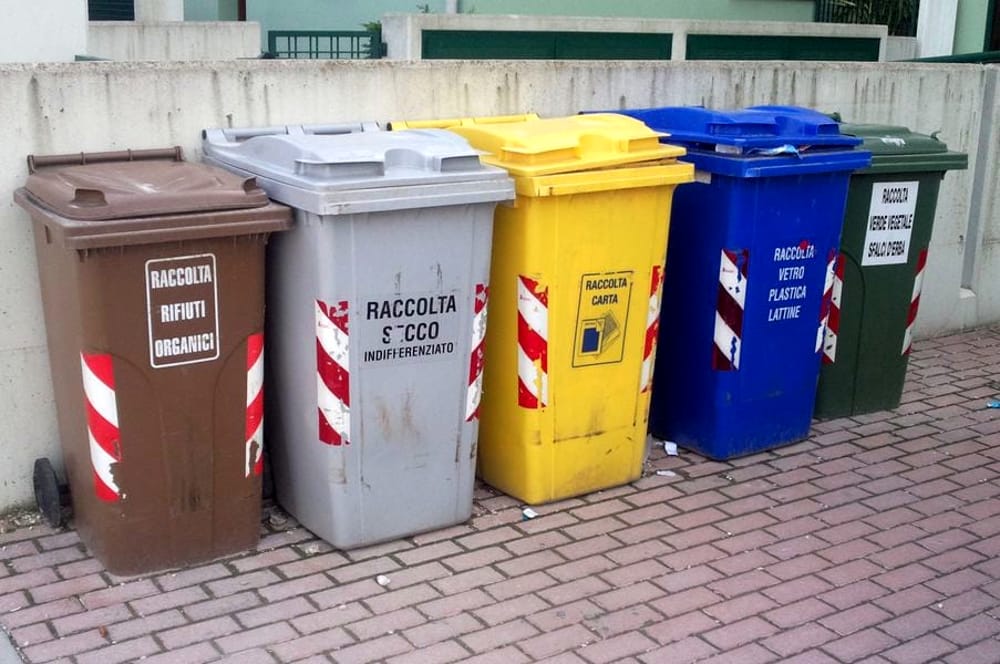 “Sono i bidoni, io ho quello verde, serve per buttare il mio giocattolo,è di plastica però l’ho rotto “(Paolo Be)“I bidoni per buttare la spazzatura” (Matilde)“Butto tante cose “(Leonardo)“Li butto io, con il mio papà” (Dorotea)“Io ho i bidoni blu a casa” (Dorotea)